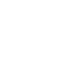 НОВООДЕСЬКА МІСЬКА РАДАМИКОЛАЇВСЬКОЇ ОБЛАСТІ ВИКОНАВЧИЙ КОМІТЕТ                   Р І Ш Е Н Н Я      13 січня 2022                               м. Нова Одеса                                   №  4Про затвердження розрахунку різниці втарифах на житлово - комунальні послугипо КП "Новоодеський міський водоканал" Відповідно до статті 30 Закону України  “Про місцеве самоврядування в Україні” та рішення Новоодеської міської ради від 26 листопада 2021 року № 1 "Про затвердження Програми відшкодування різниці в тарифах комунальному підприємству "Новоодеський міський водоканал" на житлово - комунальні послуги для населення на 2022 рік",  виконавчий комітет міської радиВИРІШИВ:Затвердити розрахунок різниці в тарифах на житлово - комунальні послуги по комунальному підприємству "Новоодеський міський водоканал" за  грудень 2021 року  сумі 99300,0 (дев'яносто дев'ять тисяч триста грн. 00 коп.) грн. (згідно додатку).Відділу бухгалтерського обліку та звітності (Яркова) здійснити виплату  різниці в тарифах на житлово - комунальні послуги  комунальному підприємству "Новоодеський міський водоканал" за грудень 2021 року в сумі 99300,0 (дев'яносто дев'ять тисяч триста грн. 00 коп.) грн. Контроль за виконанням даного рішення покласти на заступника міського голови Злу С.Л.Міський голова				                                   Олександр ПОЛЯКОВ                                      Додаток   до рішення виконавчого комітету                                                                            Новоодеської міської ради                                                                        від  13.01.2022 року № 4   Розрахунок різниці в тарифах на житлово - комунальні послуги по комунальному підприємству "Новоодеський міський водоканал" (код ЄДРПОУ  36514389) за грудень 2021 рокуПеріодФактичні нарахування згідно із  затвердженими для населення тарифами, куб.м./грн. Фактичні витрати з   надання послуг для населення(повна собівартість),грн.Різниця між фактичними витратами та  фактичними нарахування, грн. Сума, що відшкодована за попередній період, грн.Обсяг заборгованості по різниці в тарифах, грн. Січень - грудень2021 року106692/1600380,02880684,01280304,01181004,099300,0